 Proiect de lecțieŞcoala Gimnaziala  G.E.Palade BuzauClasa : a  IV-aData: Propunatori:Toma Catalina/Cotruta CatalinaAria curriculara: CDSDisciplina: Educație financiară-,,Banii pe înțelesul copiilor”Unitatea de învăţare: EconomisireaSubiectul: Banii - modalităţi de gestionare, economisire şi investireTipul lecţiei: predare-invatareScopul: Dobandirea unor cunoştinţe şi informaţii despre funcţionarea mecanismelor economiei de piaţă, importanţa educaţiei în realizarea unei cariere şi impactul economiei asupra viitorului tinerilorObiective operationale:O1: să identifice exemple de activităţi economice ale vieţii de zi cu zi;O2: să întocmească un plan de economii;O3: să dezvolte un plan de afaceri;O4: să cunoască importanţa unui comerţ cinstit;O5: să încurajeze spiritul competiţional şi responsabilitatea.Strategii didactice:Metode şi procedee: conversaţia, explicaţia, exerciţiul, Materiale şi mijloace didactice: : pliante,  fişe pentru elevi- Planul meu de economii, Plan de afaceri, fişă cu Steaua lui David,  flip-chartModuri de organizare: frontal, individual, pe echipe Resurse temporale: 45 minute Bibliografie: LigiaGeorgescu- Golosoiu, Educaţie financiară-Banii pe înţelesul copiilor(manual)-auxiliar curricular pentru clasa a IV-a, EdituraExplorator, , 2013.LigiaGeorgescu- Golosoiu, Educaţie financiară-Banii pe înţelesul copiilor(caietul elevului)-auxiliar curricular pentru clasa a IV-a, EdituraExplorator, , 2013.LigiaGeorgescu- Golosoiu (coordonator), Corina Mohorea, StelaOlteanu, Educaţie financiară -Banii pe înţelesul copiilor (ghidul invatatorului clasa a IV-a) EdituraExplorator, , 2013.Anexa 1 Rezolvând rebusul corect veţi descoperi pe verticală, de la A la B, un termen despre care vom vorbi detaliat în următoarea oră oamenii care fac comerţ se mai numesc oameni de…în Europa mai multe state au format …. Europeană, o organizaţie care reprezintă interesele economice, politice şi sociale ale tuturor statelor membremărfurile sunt achiziţionate de la comercianţi în schimbul unei sume de …instituţie care se ocupă de buna gestionare a banilor populaţiei, de unde oamenii pot lua împrumuturi băneşti sau pot depune banii economisiţi în schimbul unei dobânzibanii depuşi la bancă se mai numesc …a folosi banii într-o afacere cu scopul de a obţine un profitmonedă folosită în statele din Uniunea EuropeanăAnexa 2 Planul de economii al familiei mele Anexa 3 Numele firmei:Obiectul de activitate: reciclarea hârtiei/ pet-urilor/aluminiuluiData înfiinţării: Parteneri de afaceri:Gen de activitate:Modul de publicitate:Sustenabilitate:Modalităţi de colectare a deşeurilor:Situaţia financiară:Profitul: (ce facem cu el, în ce se investeşte)Anexa 4Unde putem extinde proiectul?Ce materiale putem realiza pentru a le distribui ca să facem cunoscut proiectul?Ce autorităţi ne pot susţine în implementarea acestui proiect?Când putem desfăşura aceste acţiuni?Ce alte modalităţi de popularizare a proiectului putem găsi? (radio, presă, televiziune locală)Cum pot fi recompensaţi elevii care au avut un aport deosebit la dezvoltarea acestui proiect?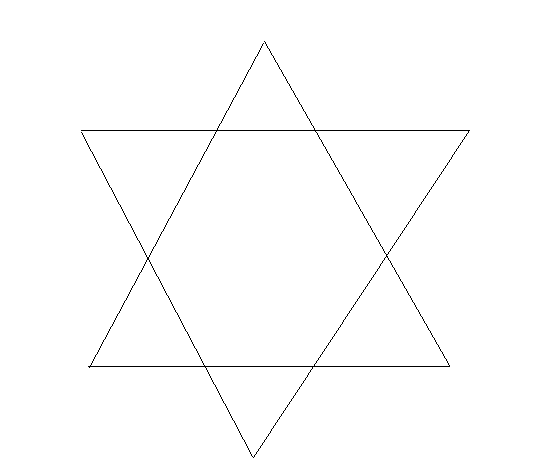 Momentele lecţieiConţinutul instructiv-educativConţinutul instructiv-educativstrategii didacticestrategii didacticestrategii didacticeevalu-areMomentele lecţieiConţinutul instructiv-educativConţinutul instructiv-educativMetode siprocedeeOrganizatoriceMaterialeevalu-areMomentele lecţieiActivitatea învățătoareiActivitatea elevilorMetode siprocedeeOrganizatoriceMaterialeevalu-areMoment organizatoricSe asigura în clasă ordinea şi disciplina pentru desfasurarea lectiei in bune conditii.Elevii se pregatesc pentru inceperea oreiCaptarea atențieiSe  va realiza printr-un rebus didactic. (Anexa 1)Cerinţe : Rezolvând rebusul corect veţi descoperi pe verticală, de la A la B, un termen despre care vom vorbi detaliat în următoarea oră .1. oamenii care fac comerţ se mai numesc oameni de…       2.  în Europa mai multe state au format …. Europeană, o organizaţie care reprezintă interesele economice, politice şi sociale ale tuturor statelor membre       3. mărfurile sunt achiziţionate de la comercianţi în schimbul unei sume de …       4. instituţie care se ocupă de buna gestionare a banilor populaţiei, de unde oamenii pot lua împrumuturi băneşti sau pot depune banii economisiţi în schimbul unei dobânzi       5. banii depuşi la bancă se mai numesc …       6. a folosi banii într-o afacere cu scopul de a obţine un profit       7. monedă folosită în statele din Uniunea EuropeanăDupă completarea rebusului se discută cu elevii înţelesul cuvântului „finanţe”, se cere elevilor să găsească cuvinte cu înţeles asemănător cuvântului (sinonime). Elevii primesc fişe cu rebusul didactic şi completează individual.Elevii gasesc sinonime pentru cuvantul „finante”conversatiaexplicaţiafrontalindividualfisaAnuntarea temei si a obiectivelorSe anunţă  titlul lectiei, se scrie  la tablă si se prezinta obiectivele urmarite.Recepţionează titlul lecţiei şi obiectivele.Noteaza titlul in caiete.conversatiaindividualTablacaieteDirijarea învăţării        Se prezintă un pliant cu diferite emisii de bancnote şi monede care au circulat în România şi se discută despre personalităţile şi simbolurile care apar pe aceste monede şi bancnote. Introducerea în noua lecţie se poate face prin câteva glume:„ - Pe cine iubeşti mai mult, puişor? întreabă o doamnă pe un băieţel.-  Mai bine vă spun săptămâna viitoare după ce voi primi cadourile de ziua mea.”Discuţii: La ce folosesc banii?Cine produce banii? Cine îi fabrică? Putem să fabricăm bani acasă?Cum făceau oamenii comerţ în trecut?Ce legătură are iubirea cu banii? (după cum am văzut în gluma anterioară) Ce putem spune despre oamenii care leagă prietenii în funcţie de starea materială a celorlalţi?Despre unii oameni se spune: „ e putred de bogat pentru că ştie să facă bani”. Ce înseamnă a şti să faci bani? Este o tehnică specială? Ceva care se învaţă?Ciorchinele: Elevii sunt indrumati sa gaseasca noi modalităţi prin care să poata face bani! Folosind cunoştinţele  din lectiile anterioare ,vor enumera activitati prin care se dezvoltă economia unei ţări. ( prin diferite întrebări ajutătoare se completează ciorchinele cu ramurile economiei)In continuarea lectiei ,fiecare elev primeşte un plan tipizat de economii pe care îl va completa. Elevilor li s-a cerut în prealabil să aducă la şcoală chitanţe cu diferite plăţi făcute de părinţi (facturi telefon, curent, gaze, apă, cablu etc), cât şi să cunoască cu aproximaţie venitul familiei.  (Anexa 2)După completarea planului de economii are loc o scurtă conversaţie.Ce facem dacă salariile nu ajung pentru cheltuielile de întreţinere a casei şi a familiei?Dar dacă după întocmirea acestui buget avem bani disponibili ce putem face cu ei?Deci din planul realizat putem observa că sunt două categorii de familii: familii  care se încadrează în buget şi familii care nu se încadrează.Ce ar trebui să facă oamenii care nu se încadrează?Elevilor li se sugereaza sa-si inchipuie ca sunt oameni de afaceri.Afacerile propuse au ca scop obţinerea de profituri din reciclarea deşeurilor. Se va lucra pe trei grupe. Fiecare grupă primeşte  o schiţă a planului de afaceri. Elevii îşi vor alege singuri liderul şi apoi vor încerca să-şi construiască afacerea. Se propun trei domenii de activitate: reciclarea hârtiei, reciclarea pet-urilor, reciclarea aluminiului. Cerinţa acestei idei de afaceri: banii obţinuţi să fie reinvestiţi în acelaşi domeniu. Elevii trebuie să găsească soluţii, modalităţi prin care să facă afacerea cunoscută, planul de acţiune de strângere a deşeurilor, modalităţi de investire a banilor în acelaşi domeniu. După ce grupele vor finaliza proiectele, se vor dezbate şi se pot aduce completări. (Anexa 3)In final se realizeaza un plan de acţiune pe termen lung . Se discută despre comerţul necinstit. Ce înseamnă a nu fi corect atunci când facem comerţ? Daţi exemple de activităţi prin care unii comercianţi fac comerţ necinstit”Cum putem contribui noi, elevii, la eliminarea acestui mod de a face comerţ?Vă propun un plan de acţiune pe termen lung, acţiune care trebuie popularizată în cât mai multe şcoli. Voi trebuie să veniţi cu idei şi soluţii pentru acest plan!Proiectul nostru ar trebui să aibă un titlu. eu vă propun unul – „Pentru un comerţ cinstit!”, iar voi puteţi veni cu alte idei. Ideea acestui proiect este următoarea: toate cumpărăturile pe care le facem trebuie însoţite de bonuri fiscale. Astfel, fiecare comerciant, indiferent de marfa pe care o vinde, este obligat şi îţi elibereze un bon fiscal. Noi ne putem implica în combaterea evaziunii fiscale cerând bonuri fiscale pentru fiecare bun achiziţionat. Elevii care vor strânge cât mai multe bonuri fiscale va fi premiat cu premiul pentru cel mai aprig luptător împotriva evaziunii fiscale. Voi trebuie să găsiţi modalităţi de popularizare a acestei acţiuni.Elevii răspund la întrebări .Elevii enumera activitatile prin care se poate dezvolta economia tarii.Completeaza ciorchinele desenat pe flip-chart.Elevii realizeaza planul de economii si raspund la intrebari.Elevii fac un plan de afaceri si gasesc modalitati de a populariza afacerea si de a reinvesti banii.Fac un plan de actiune pe termen lung si discuta despre proiectul care ar putea sustine un comert cinstit.conversațiaconversatiaexercitiulexplicatiaconversatiaexplicatiaexercitiulconversatiaexplicatiafrontalindividualfrontalfrontalIndividualfrontalfrontalin echipafrontalpliantcaieteFlip-chartfisafisaevaluare orala formativaEvaluare orala,formativaAsigurarea feed-back-uluiSe propune să se completeze Steaua lui David, răspunzând la următoarele întrebări:Unde putem extinde proiectul?Ce materiale putem realiza pentru a le distribui ca să facem cunoscut proiectul?Ce autorităţi ne pot susţine în implementarea acestui proiect?Când putem desfăşura aceste acţiuni?Ce alte modalităţi de popularizare a proiectului putem găsi? (radio, presă, televiziune locală)Cum pot fi recompensaţi elevii care au avut un aport deosebit la dezvoltarea acestui proiect? (Anexa 4)Completeaza Steaua lui Davidexercitiulindividualfisaevaluare scrisa,formativaÎncheierea activităţiiLi se cere elevilor sa găseasca proverbe, zicători şi citate care pot fi folosite în realizarea unor fly-ere ce pot fi distribuite în şcoala lor, în şcolile din judeţ, prin care să faca cunoscut planul de acţiune pe termen lung „ Pentru un comerţ cinstit!” , prin care sa indemnela acţiuni asemănătoare.Noteaza tema pentru acasa.conversatiafrontalcaietA1234567BVenituri părinţi Întreţinere Curent TvInternetCablu  Credite Transport Alimente Medicamente Detergenţi Cheltuieli neprevăzute  Şcoală - Cărţi Total cheltuieli  Diferenţă venituri - cheltuieli Luna Cantitatea Lei/kg Total Ianuarie Februarie Martie Aprilie Mai Iunie 